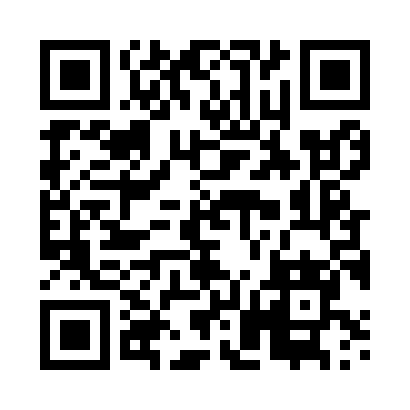 Prayer times for Teresowo, PolandMon 1 Apr 2024 - Tue 30 Apr 2024High Latitude Method: Angle Based RulePrayer Calculation Method: Muslim World LeagueAsar Calculation Method: HanafiPrayer times provided by https://www.salahtimes.comDateDayFajrSunriseDhuhrAsrMaghribIsha1Mon4:186:2012:505:177:219:152Tue4:156:1712:505:187:239:173Wed4:126:1512:495:197:249:204Thu4:096:1312:495:207:269:225Fri4:066:1012:495:227:289:246Sat4:036:0812:485:237:309:277Sun4:006:0612:485:247:319:298Mon3:576:0412:485:257:339:329Tue3:546:0112:485:277:359:3410Wed3:515:5912:475:287:379:3711Thu3:485:5712:475:297:389:3912Fri3:445:5512:475:307:409:4213Sat3:415:5212:475:317:429:4414Sun3:385:5012:465:327:449:4715Mon3:355:4812:465:347:459:5016Tue3:325:4612:465:357:479:5217Wed3:285:4312:465:367:499:5518Thu3:255:4112:455:377:509:5819Fri3:215:3912:455:387:5210:0120Sat3:185:3712:455:397:5410:0321Sun3:155:3512:455:417:5610:0622Mon3:115:3312:455:427:5710:0923Tue3:085:3112:445:437:5910:1224Wed3:045:2812:445:448:0110:1525Thu3:005:2612:445:458:0310:1826Fri2:575:2412:445:468:0410:2127Sat2:535:2212:445:478:0610:2528Sun2:495:2012:445:488:0810:2829Mon2:465:1812:435:498:0910:3130Tue2:425:1612:435:508:1110:34